Основна школа “Јован Јовановић Змај”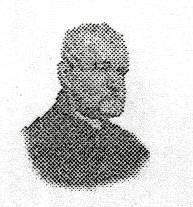 ЂурђевоОсновна школа “Йован Йованович Змай”Дюрдьов21239 Ђурђево, Краља Петра I 59 	тел./факс: 021/2939033	e-mail: zmaj.djurdjevo@gmail.comБрој: 166 / 19 - 01Дана: 22.02.2019.Нa oснoву члана 116. Зaкoнa o јaвним нaбaвкaмa (“Службeни глaсник РС“, брoј 124/12, 14/15 и 68/15, у дaљeм тeксту Закон), Основна школа ''Јован Јовановић Змај'' у Ђурђеву, објављујеOБАВЕШТЕЊЕ О ЗАКЉУЧЕНОМ УГОВОРУУ ПОСТУПКУ ЈАВНЕ НАБАВКЕ МАЛЕ ВРЕДНОСТИ УСЛУГЕПРЕВОЗ ЗАПОСЛЕНИХ Назив наручиоца: Основна школа ''Јован Јовановић Змај''Адреса наручиоца: Краља Петра I 59, ЂурђевоИнтернет страница наручиоца: www.zmaj.edu.rsВрста наручиоца: установа основног образовањаВрста поступка јавне набавке: јавна набавка мале вредностиОпис предмета јавне набавке: превоз запосленихНазив и ознака из Општег речника јавних набавки: 60100000 – услуге друмског превозаУговорена вредност: 772.090,91 динараКритеријум за доделу уговора: најнижа понуђена ценаБрој примљених понуда: 1Понуђена цена: -     Највиша: 772.090,91 динараНајнижа: 772.090,91 динараПонуђена цена код прихватљивих понуда: -     Највиша: 772.090,91 динараНајнижа: 772.090,91 динараДео или вредност уговора који ће се извршити преко подизвођача: /Датум доношења одлуке о додели уговора: 19.02.2019. годинеДатум закључења уговора: 20.02.2019. годинеОсновни подаци о добављачу: назив: ''Саобраћај ДОО Жабаљ''седиште: Жабаљ, Светог Николе 36 – 38 ПИБ: 100142462матични број: 08124582Период важења уговора: 01.03.2019. – 28.02.2020. годинеОколности које представљају основ за измену уговора: Утврђени износ се може мењати и у случају промене најниже цене међумесног превоза по путном километру, односно промене цене услуга у приградском превозу, а након потписивања анекса уговора којим ће се регулисати нова цена.Остале информације: /                                                                                                               Директор школе                                                                                                   __________________________                                                                                                              (Вукица Петровић)